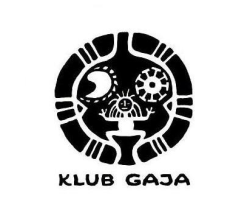 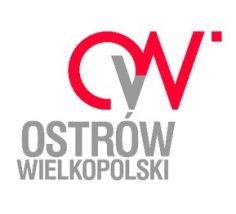 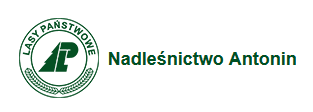 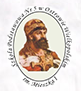 Wpatrz się głęboko, głęboko w przyrodę,a wtedy wszystko lepiej zrozumiesz.ALBERT EINSTEINXV Powiatowy KonkursRegion, w którym mieszkaszpod hasłem  „Drzewa mają duszę ….”objęty  patronatemStowarzyszenia Ekologiczno- Kulturalnego Klub GajaDrzewa to najważniejsze organizmy w przyrodzie. Poznanie i zrozumienie tych niezwykłych roślin oraz ich funkcji jest najlepszym sposobem, aby się z nimi zaprzyjaźnić, aby je chronić oraz o nie dbać. Wiosna i lato sprzyjają spędzaniu wolnego czasu na świeżym powietrzu.Zachęcamy więc wszystkich, by podczas swoich wędrówek, zwrócili w tym roku szczególną uwagę na drzewa! Zachęcamy też, aby wyszukać takie, które pobudzą wyobraźnię i poruszą serca. Może uda się spotkać takie drzewa ,które związane są z historią naszej lokalnej społeczności. Pokażmy je innym!Zwróćmy uwagę, jak ważnym są one elementem dziedzictwa kulturowego i przyrodniczego naszego regionu. Chcemy stworzyć bazę danych o naszym regionie, widzianą „oczami”  młodych mieszkańców naszej „Małej Ojczyzny”. Mamy nadzieję, że powstanie pokaźny przewodnik będący kluczem do rozpoznawania drzew powiatu ostrowskiego.Organizowany w tym roku konkurs jest jednym z elementów ogólnopolskiego programu „Święto Drzewa”. Może wśród naszych „Drzew z duszą” znajdziemy takie, które będzie mogło reprezentować nasz powiat w ogólnopolskim konkursie „Drzewo Roku”.OrganizatorzyREGULAMIN KONKURSUCele konkursu:
- umiejętność obserwacji obiektów, zjawisk przyrodniczych i dokonywanie ich opisu,- rozumienie zależności istniejących w środowisku przyrodniczym,- zainteresowanie różnorodnością, bogactwem i pięknem środowiska przyrodniczego, - poznanie najbliższego środowiska  swojego regionu i propagowanie jego walorów, - zwrócenie uwagi na rolę drzew,- poczucie dumy z przynależności do swojego regionu.
Organizatorzy:
Gmina Miasto Ostrów Wielkopolski, Nadleśnictwo Antonin, Szkoła Podstawowa Nr 5 im. Mieszka I Ostrowie Wielkopolskim.Zasady  uczestnictwa w konkursie : Konkurs adresowany jest do  uczniów  szkół podstawowych.W konkursie mogą brać udział uczniowie, którzy chcą poznać przyrodę i ją chronić.Zadania uczestników konkursu: - wyszukanie drzewa, które zasługuje na szczególną uwagę,- wykonanie zdjęcia (format A3; może być wydruk komputerowy),- opis miejsca, w którym drzewo rośnie (lokalizacja),- określenie gatunku drzewa i podanie jego charakterystycznych cech,- opis historii drzewa (mit, legenda, dane historyczne lub relacja świadka historii drzewa, może obecność drzewa wiąże się z jakimś wydarzeniem ważnym dla społeczności lokalnej) – max 2 strony A4.Ważne terminy i dane kontaktowe:Zgłoszenie udziału do 15.06.2018r.Zdjęcia z opisem drzew  do 10.09.2018r.Adres do wysyłki:	Szkoła Podstawowa nr 5 im. Mieszka I; ul.Grabowska1-3; 63-400 Ostrów Wielkopolski.Prace będą oceniane przez komisję konkursową. Autorom najlepszych prac zostaną przyznane nagrody rzeczowe.Komisja konkursowa może przyznać wyróżnienia i nagrody specjalne.Laureaci i osoby wyróżnione zostaną zaproszeni na uroczyste rozdanie nagród do siedziby Nadleśnictwa Antonin.(wrzesień 2018). Dokładna data zostanie podana w pierwszym tygodniu września.W izbie edukacyjnej ”Ogrodówka” zostanie zorganizowana wystawa prac, a w rezerwacie ”Wydymacz” zajęcia „Rozpoznawanie drzew”. Wszystko zakończy biesiada przy ognisku.Zapraszam do udziałuKoordynator KonkursuMaria Magdalena Baranowska